                   FEDERAÇÃO PARANAENSE DE KARATÊ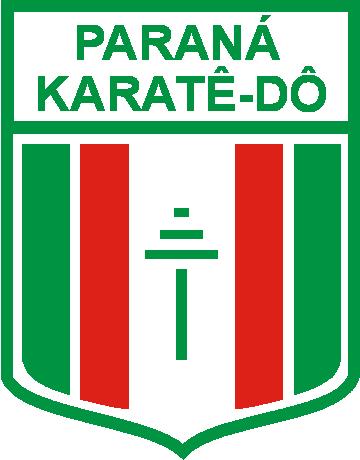 TERMO DE AUTORIZAÇÃO E RESPONSABILIDADENOME DO ATLETA:_________________________________________________________________DATA DE NASC.:____/____/____ASSOCIAÇÃO:___________________________________________ Nº. FPRK: ______________GRADUAÇÃO:___________________ENDEREÇO:______________________________________________________ Nº._________ CIDADE:_________________________E-MAIL:_______________________________TELEFONE: (    ) ___________________________/CEL: __________________________RG. Nº._________________________________ CPF Nº._____________________________________TERMO PARA ATLETA MENOR DE IDADE	Eu, _________________________________________, abaixo assinado na qualidade de pai/mãe responsável pelo (a) menor acima qualificado (a), autorizo a sua participação no _______________________________________________________ a realizar-se no(s) dia(s) _____ de _____________ de _______na Cidade de _______________________/____. Declarando ter pleno conhecimento das Normas do evento e ao mesmo tempo, isento de qualquer responsabilidade a Federação Paranaense de Karatê, por qualquer acidente que aconteça antes, durante e após a realização do Evento.      					          ________ de ____________de ________.                 _____________________________     Assinatura do pai/mãe responsávelTERMO PARA ATLETA MAIOR DE IDADEEu,________________________________________,abaixo assinado na qualidade de atleta responsável e de maior qualificado(a), responsabilizo-me por minha participação no      __________________________________________________a realizar-se no(s)     dia(s) ________ de _______________de___________ na Cidade de _________________________/_____Declaro ter pleno conhecimento das Normas do evento e ao mesmo tempo, isento de qualquer responsabilidade a Federação Paranaense de Karatê, por qualquer acidente que aconteça antes, durante e após a realização do Evento.                                                                             ________ de ____________ de ________.     ______________________________     Assinatura do (a) atleta responsávelEu _________________________________na qualidade de professor responsável pelo (a) atleta acima descrito (a) declaro, sob a pena da lei, a veracidade e autenticidade das declarações e assinaturas constantes neste termo.     ______________________________ Professor responsável (nome legível) _________de _____________ de _______.__________________________________________/__________________________                                                                   Assinatura Professor responsável / NÚMERO RGObs.: Este documento (original) deverá ser entregue na pesagem. Sem a apresentação do mesmo, o atleta estará impedido de competir. 